Чем можно заниматься сегодняТема недели: «Мир вокруг нас «Мир фигур» 20.04.2020Лепим вместе: «Разноцветные мячики для куклы Кати» - покажите ребенку, как слепить мячик из пластилина. Предложите ребенку оторвать маленькие кусочки пластилина, скатать их между ладонями. Обыграйте поделку. Похвалите ребенка.  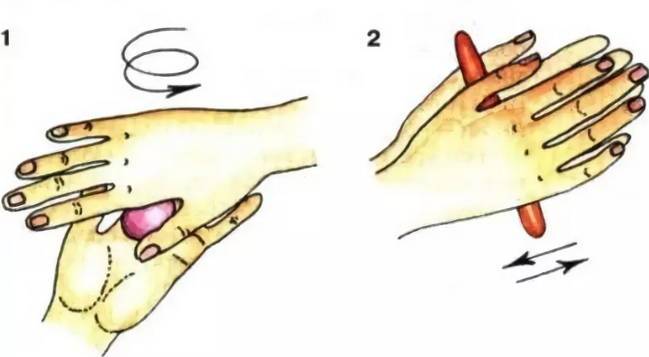 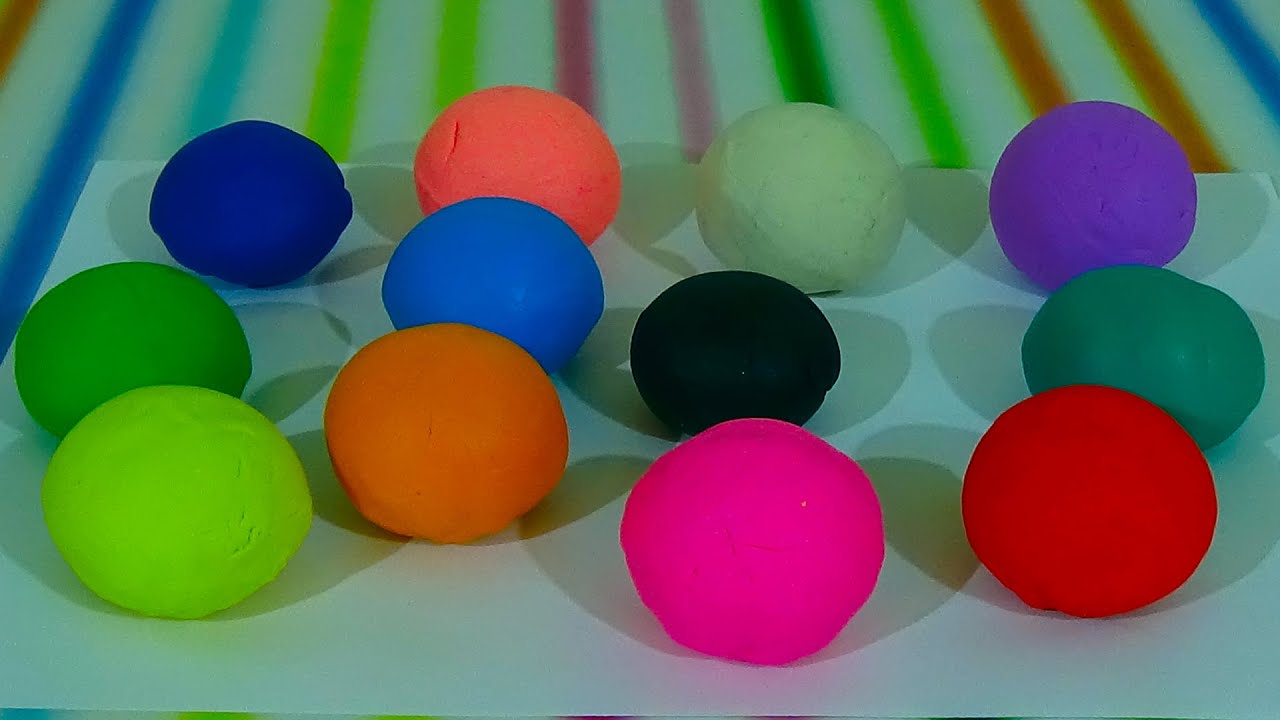 Прочитайте ребенку и пожеланию выучите стихотворениеЛема Б.
Мячик сделан из резины.
Об пол бью его рукой –
Он взлетает, как пружина,
Пляшет, точно заводной.Поиграем с мячиком: «Сбей кегли»Покажите ребенку, как нужно сбивать кегли. Дайте мяч ребенку и попросите сделать то же самое. Сопровождая игру следующими словами:Посмотри, какие кеглиРовно-ровно в ряд стоят!К ним направим мяч умелоИ они уже лежат!Это прекрасная игра для отработки меткости и навыков катания мяча. 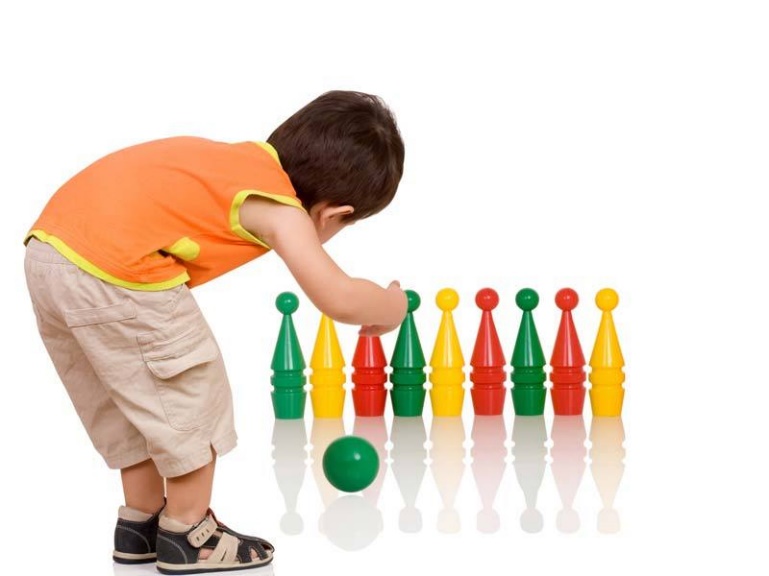 21.04.2020Составляем рассказ: Придумывание сказки «Круг и квадрат – сказка на новый лад.Вспомните сказку теремок, замените героев на геометрические фигуры. Вместе с ребенком придумайте новую сказку. Обязательно похвалите ребенка.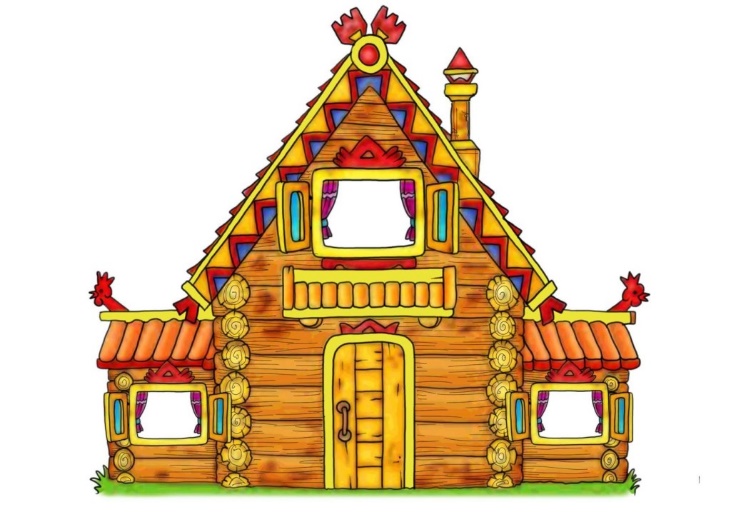 Поиграем: Дидактическая игра «Заплатка для коврика».Содержание игры:Объясните ребенку, что нужно найти фигуру нужного цвета и формы, чтобы починить коврик. Попросите ребенка найти зеленый квадрат и положить его на нужный коврик. 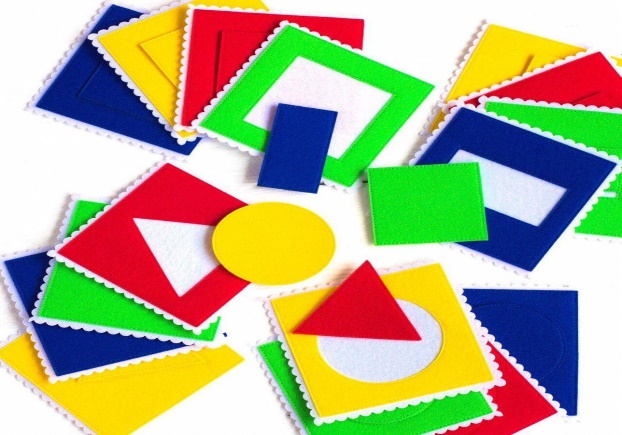 Прочитайте ребенку стихотворениеПосмотрите-ка вокруг!
Пальчиком рисуем круг.
Куклы были вместе в ряд,
А теперь в кругу сидят.
Наше солнышко в окне -
Золотой круг в вышине.
Круглый мячик здесь лежит,
В ручки к вам он поспешит.22.04.2020Поиграем: Дидактическая игра: «Картинка из геометрических фигур» Приготовьте для игры вырезанные из картона геометрические фигуры. Содержание игры:Предложите ребенку выложить из геометрических фигур картинку. При затруднении помогите ребенку или предложите образец, схему. Похвалите ребенка.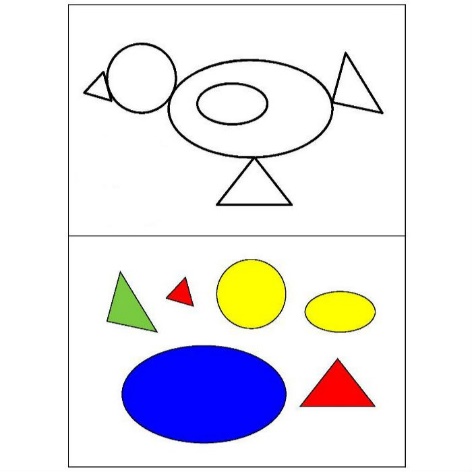 Поиграем: Игра «Собери фигуру из частей»Содержание игры:Попросите ребенка из частей собрать квадрат (круг, треугольник). Похвалите ребенка.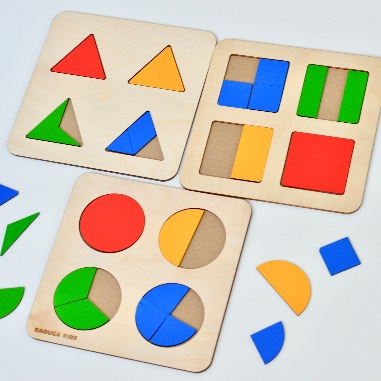 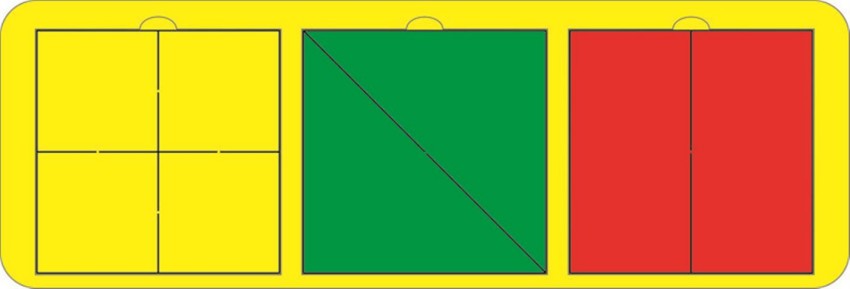 Отгадываем загадки вместе:Нет углов у меняИ похож на блюдце я,На тарелку и на крышку,На кольцо, на колесо.Кто же я такой, друзья?Назовите вы меня! (Круг)Он давно знакомый мой,Каждый угол в нем прямой.Все четыре стороныОдинаковой длины.Вам его представить рад,А зовут его… (Квадрат.)23.04.2020Читаем вместе: прочитайте ребенку стихотворение А. Бордовского «Солнечный зайчик». Поиграйте с ребенком, пусть посветит на стену фонариком, чтобы получился солнечный зайчик (или попробует поймать солнечный зайчик). При желании выучите стихотворение. Похвалите ребенка.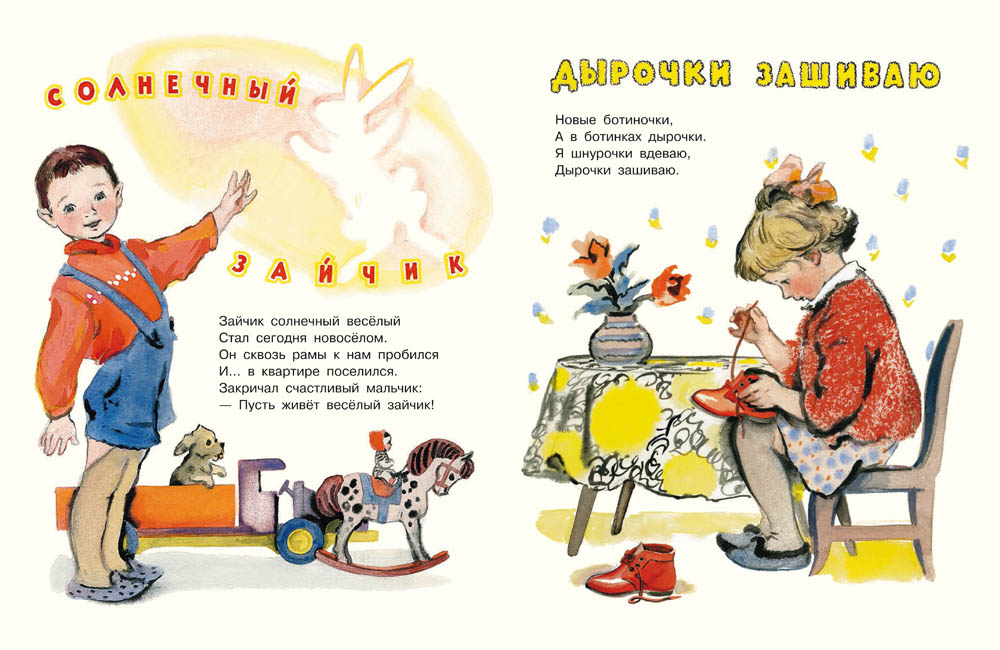 24.04.2020 Аппликация: «Кораблик» - покажите ребенку как можно с помощью геометрических фигур выложить кораблик. Напомните правила работы с клеем. Приклейте вместе с ребенком на лист бумаги кораблик. Похвалите ребенка. 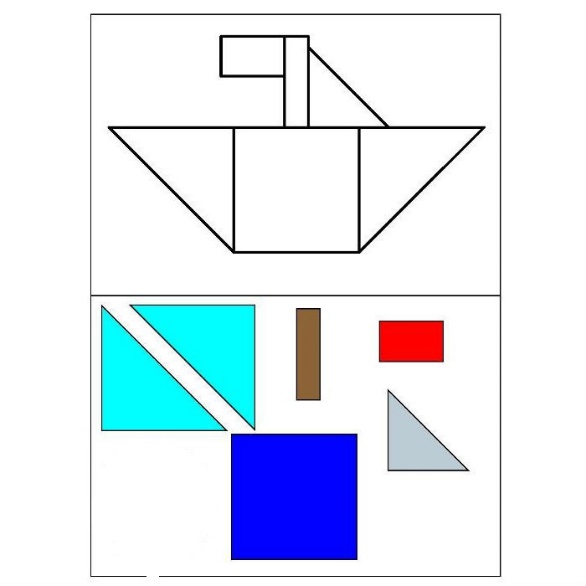 Учим вместе стихотворение: А. Барто «Кораблик»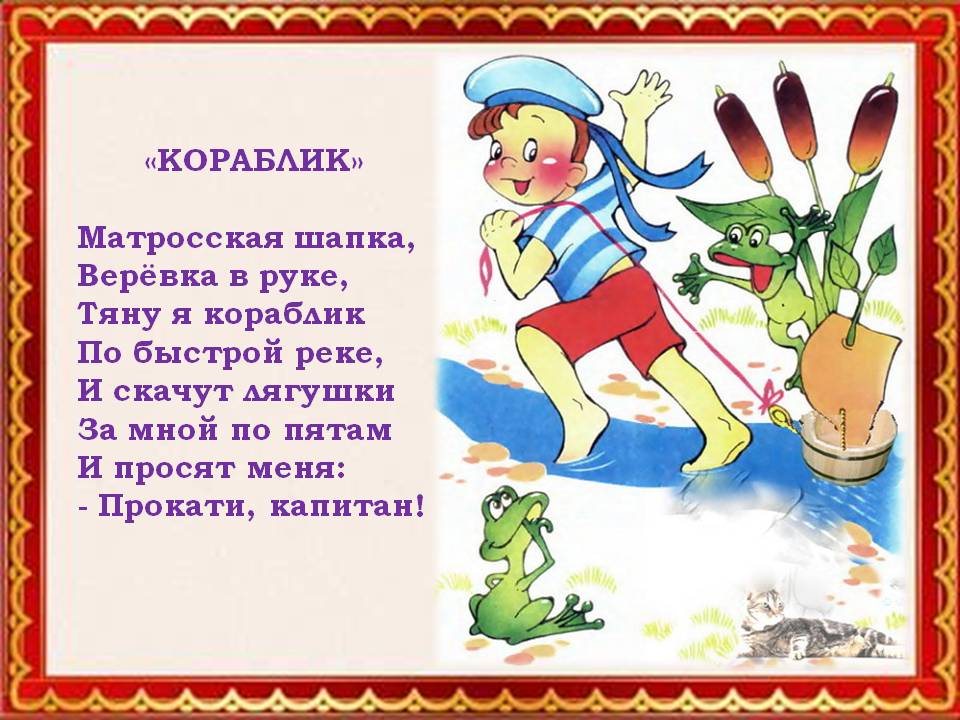 